STAŁA OGÓLNOPOLSKA KONFERENCJA 
WSPÓŁPRACY MIĘDZYNARODOWEJ SAMORZĄDÓWPosiedzenie IIDoŚwiadczenia i perspektywy udziału polskich samorządów w umacnianiu lokalnego i regionalnego wymiaru Partnerstwa WschodniegoPoznań, 28 czerwca 2013 r., Hotel Andersia, otwarcie: godz.10.00 (rejestracja od godz 9:00)PROGRAM KONFERENCJI Godz.10.00 	Otwarcie konferencji:Pan Marek Woźniak – Marszałek Województwa Wielkopolskiego, Przewodniczący polskiej delegacji do Komitetu Regionów UEGodz.10.15 	Wystąpienia honorowePan Štefan Füle – Komisarz UE ds. Rozszerzenia i Polityki Sąsiedztwa: przesłanie video do uczestników konferencjiPan Jerzy Pomianowski – Podsekretarz Stanu, Ministerstwo Spraw Zagranicznych/Dyrektor Wykonawczy Europejskiego Funduszu na rzecz DemokracjiPani Magdalena Młochowska – Podsekretarz Stanu, Ministerstwo Administracji i Cyfryzacji Prezentacja raportu: „Współpraca polskich jednostek samorządu terytorialnego z władzami lokalnymi i regionalnymi oraz innymi podmiotami z państw objętych inicjatywą Partnerstwa Wschodniego”Pani dr Jolanta Taczyńska – Adiunkt w Katedrze Europejskiego Prawa Gospodarczego Wydziału Prawa i Administracji Uniwersytetu Łódzkiegogodz.10.45 	PANEL ISAMORZĄDY NA NOWYM ETAPIE PARTNERSTWA  WSCHODNIEGO 
– koncepcje i możliwości współpracy międzyregionalnej Paneliści:Pan Marek Woźniak – Marszałek Województwa Wielkopolskiego, Przewodniczący polskiej delegacji do KRJ.E. Pan Jan Tadeusz Tombiński – Ambasador Unii Europejskiej na UkrainieJ.E. Pan Staffan Herrström – Ambasador Królestwa Szwecji w  PolscePan Jerzy Pomianowski – Podsekretarz Stanu, MSZ/Dyrektor Wykonawczy EFDPani Ewa Synowiec – Dyrektor Przedstawicielstwa Komisji Europejskiej w Polsce Pan Prof. Roman Kuźniar – Doradca Prezydenta RPPan Serhij Czernow – Przewodniczący Charkowskiej Rady Obwodowej, członek CORLEAPModeracja: 	Pani Maria Przełomiec – Redaktor „Studia Wschód” w TVP Info Czas na dyskusję godz. 13.00 	Przerwa na kawę/konferencja prasowa godz.13.30 	PANEL II POLSKIE DOŚWIADCZENIA SAMORZĄDOWE DLA KRAJÓW PARTNERSTWA WSCHODNIEGO 
– transfer know-how. Szanse i wyzwania na przyszłość Paneliści: Pan Filip Kaczmarek – Poseł do Parlamentu Europejskiego, Przewodniczący Delegacji PE ds. Stosunków 
z Białorusią, Członek Zgromadzenia Parlamentarnego EURONESTPani Karolina Zelent-Śmigrodzka – Zastępca Dyrektora ds. wdrażania Departamentu Współpracy Rozwojowej, Ministerstwo Spraw Zagranicznych Pan Serhij Tatusiak – Przewodniczący Winnickiej Rady ObwodowejPan Ugo Poli – Kierownik Projektu, Sekretariat Inicjatywy ŚrodkowoeuropejskiejPan Andrij Fedoruk – Przewodniczący Donieckiej Rady ObwodowejPan Andrzej Porawski – Dyrektor Biura Związku Miast PolskichPani Małgorzata Dudzińska – Dyrektor Stowarzyszenia „Euroregion Niemen”Moderacja: 	Pani Małgorzata Nocuń – Zastępca Redaktora Naczelnego „Nowej Europy Wschodniej”Czas na dyskusjęok. godz. 15.00	Zakończenie konferencji obiadem 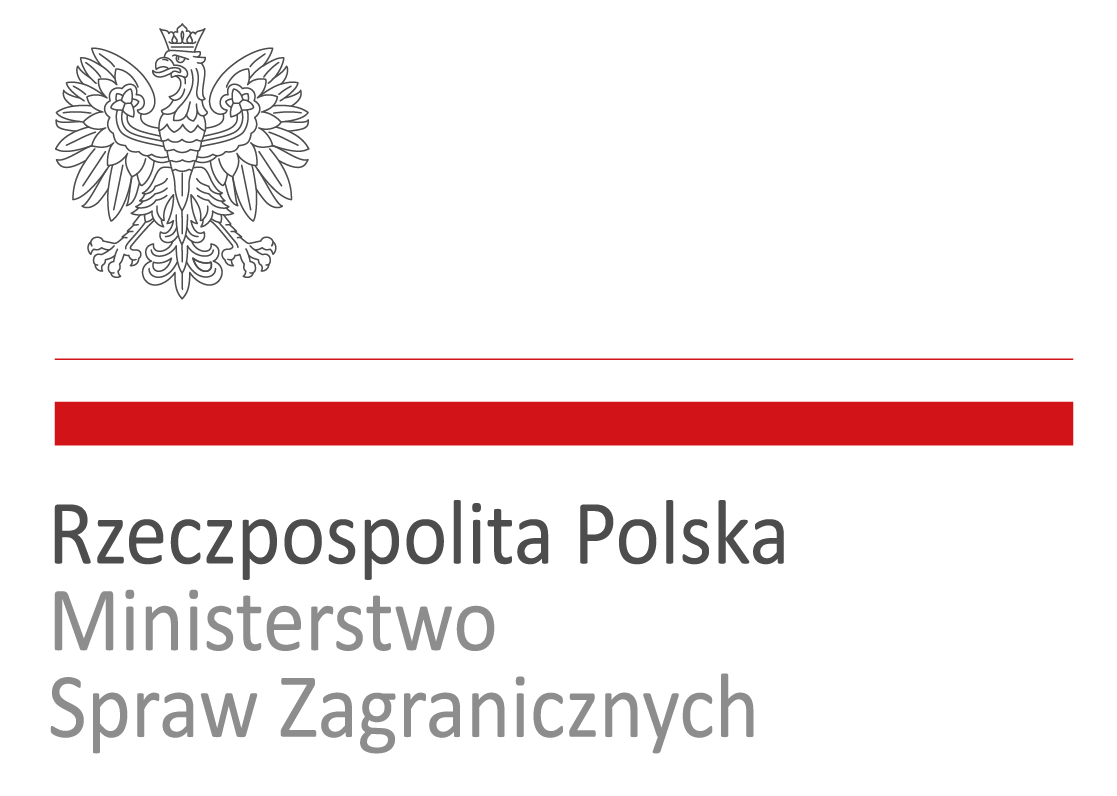 Konferencja pod patronatem honorowymPana Radosława Sikorskiego Ministra Spraw ZagranicznychMinisterstwa Administracji i Cyfryzacji 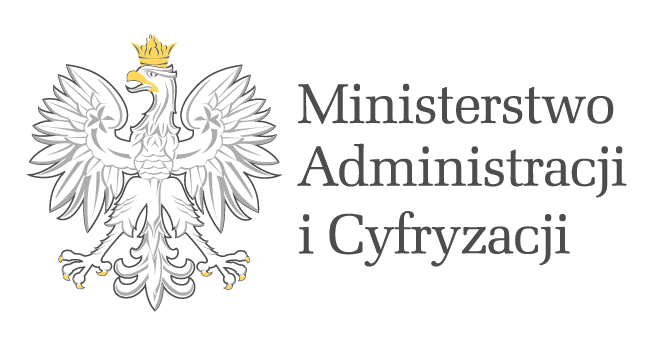 Konferencji Władz Lokalnych i Regionalnych Partnerstwa Wschodniego  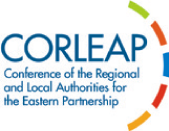 Projekt współfinansowany ze środków Ministerstwa Spraw Zagranicznych